TAJUK KURSUS	     :  THE HEART OF COMMUNITY CARE (SANOFI)TARIKH          	     : 12 NOVEMBER- 13 NOVEMBER 2022 (SABTU & AHAD) TEMPAT       	     : JEN HOTEL, PULAU PINANGANJURAN    	     : SANOFI SDN BHDDISEDIAKAN OLEH : DR ARMA NOOR INFLUENZANever forget about influenza in the era of COVID-19 pandemic. Young people are expected to have good outcome with influenza. WHO (World health organisation): Countries are recommended to prepare for the co-circulation of influenza and SARS-CoV-2 viruses. They are encouraged to enhance integrated surveillance to monitor influenza and SARS-Co-V-2 at the same time, and step-up their influenza vaccination campaign to prevent severe disease and hospitalization associated with influenza. Clinicians should consider influenza in differential diagnosis, especially for high-risk group for influenza, and test and treat according to national guidance. INFLUENZA VACCINATION RECOMMENDATIONRecommended for annual influenza vaccination:By WHO Pregnant woman at any stage of pregnancyChildren aged between 6 months to 5 yearsElderly (aged 60 and above)Individuals with chronic medical conditionsHealthcare workers By Malaysian Society of Infectious Diseases and Chemotherapy (MSIDC)All healthcare workers All persons 50 years or olderAll persons aged 18-49 years with 1 or more medical conditionsPregnant woman Persons living in certain institutional centreObese personsSPECTRUM AND PERCENTAGE OF VACCINE HESITANCY Accept all				: 30-40%Accept but unsure			: 25-35%Accept some, delay or refuse some	: 20-30%Refuse but unsure			: 2-27%Refuse all				: <2% TIPS FOR CONVERSATIONActively listen to their concern and frame vaccination in a way that matters to themUse facts sparingly- too many can confuseFrame data clearly and positively. Eg “99% safe” is better than “1% risk of side effects”Respect the patient’s informed decisionAvoid jargon, use content that fit the patientBe non-judgemental and non-confrontationalStories can be powerful and compelling especially personalBuild trustQ&AWHEN IS THE BEST TIME TO BE VACCINATED AGAINST INFLUENZA IN MALAYSIA?There is no ideal vaccine timing for equatorial countries with year-round influenza activity and without defined peaks of disease activity, such as Indonesia, Malaysia and SingaporeFor these countries, the best recommendation would be to use the most recent vaccine formulation recommended by the WHO in that yearReference: WHO https://www.who.int/bulletin/volumes/92/5/13-124412/en/WHY DOES INFLUENZA INFECTIONS COME AGAIN AND AGAIN? Immunity from vaccination declines over timeInfluenza viruses are constantly changingFor the best protection, high risk groups should get vaccinated annuallyReferences: CDC. Keyfacts about seasonal flu vaccine Available at: https://www.cdc.gov/flu/prevent/keyfacts.htm Last accessed on May 2020.“CAN A PERSON RECEIVE ANOTHER (NON-COVID-19) VACCINE AT THE SAME TIME AS COVID-19 VACCINE?”COVID-19 vaccination is recommended to be separated by at least 14 days from any other vaccine (before or after)”However, administration of other non-covid vaccines maybe allowed within 14 days in certain conditions i.e whether the patient is behind or at risk of becoming behind on recommended vaccines or their risk of vaccine-preventable disease (e.g. during an outbreak or occupational exposure, tetanus vaccination in pregnant women).References: Clinical Guidelines on COVID-19 Vaccination in Malaysia. 4th Edition Oct 2021. Pg56IF OLDER PEOPLE HAVE A WEAKER IMMUNE RESPONSE, SHOULD THEY STILL GET THE INFLUENZA VACCINE?Immunosenescence : Refers to the age-associated decline of the immune system that may contribute to the increased incidence and severity of infectious diseases and possibly certain cancers in the elderly.They are at increased risk of serious illness, hospitalization and death from influenza.The effectiveness of flu vaccine can be lower among  some older people (particularly against influenza A(H3N2) viruses but significant benefit can be observed.Flu vaccine may protect against more serious outcomes like hospitalization and death.Hospitalization can mark the beginning of a significant decline in overall health and mobility for the elderly.5a. WHAT ARE THE COMMON SIDE EFFECTS Protection ≥ 2 weeks after vaccination Common side effects: Soreness, redness, and/or swelling from the shotHeadacheFeverNauseaMuscle aches5b. CAN I GET INFLUENZA FROM THE VACCINE?The flu vaccine cannot cause flu.The vaccines either contain inactivated virus, meaning the viruses are no longer infectious, or a particle designed to look like a flu virus to your immune system.CONCLUSIONInfluenza can cause mild to severe illness, especially in high risk groups, such as older adults & those with chronic medical conditions Vaccination is especially important for them & people caring for them, including HCWs MI techniques is effective in vaccine communicationInfluenza vaccination during covid-19 endemicity is still important to protect the high risk groups & relieve the healthcare system burdenTRAVEL MEDICINE BACKGROUND• Increasing global travel - travellers exposed to a range of health risks• 20-70% of travellers report health problems while traveling• 1-8 % seek medical attention abroad• 0.01-0.1% require emergency medical evacuation• 1 in 100,000 diesCHALLENGES: LOW AWARENESS OF POTENTIAL HEALTH ISSUESMany travellers do not seek pre-departure medical consultation and have no/inadequate vaccine protection or chemoprophylaxisPoor understanding of risksCommon reasons for visiting travel clinic: Required vaccines/Pre-university admissions Compliance to pre-travel advice not always goodReference: CDC Yellow Book 2020 (Health Information for International Travel)- revised 2 yearly Pre-travel consultation (at least 4-6 weeks before travel)Perform individual risk assessment Communicate anticipated health risksProvide risk management measures RISK MANAGEMENT • Immunisations• Food and water precautions• Insect bites precautions• Malaria prevention• Environmental risks• Altitude sickness (>2,500 m/8000 ft)• Travellers with special needs• Pregnancy• Co-morbidities• Travelling with medications• Personal and safety issues• Current security situation at destination• Travel Insurance – age and activity appropriate coverage recommended• STI risks and prevention# Just for Women• ASK ABOUT LNMP AND DOCUMENT (No need routine UPT)• PLANNING FOR PREGNANCY? • BREASTFEEDING?ACIP’s General Best Practice Guidelines for Immunization in Special Situation 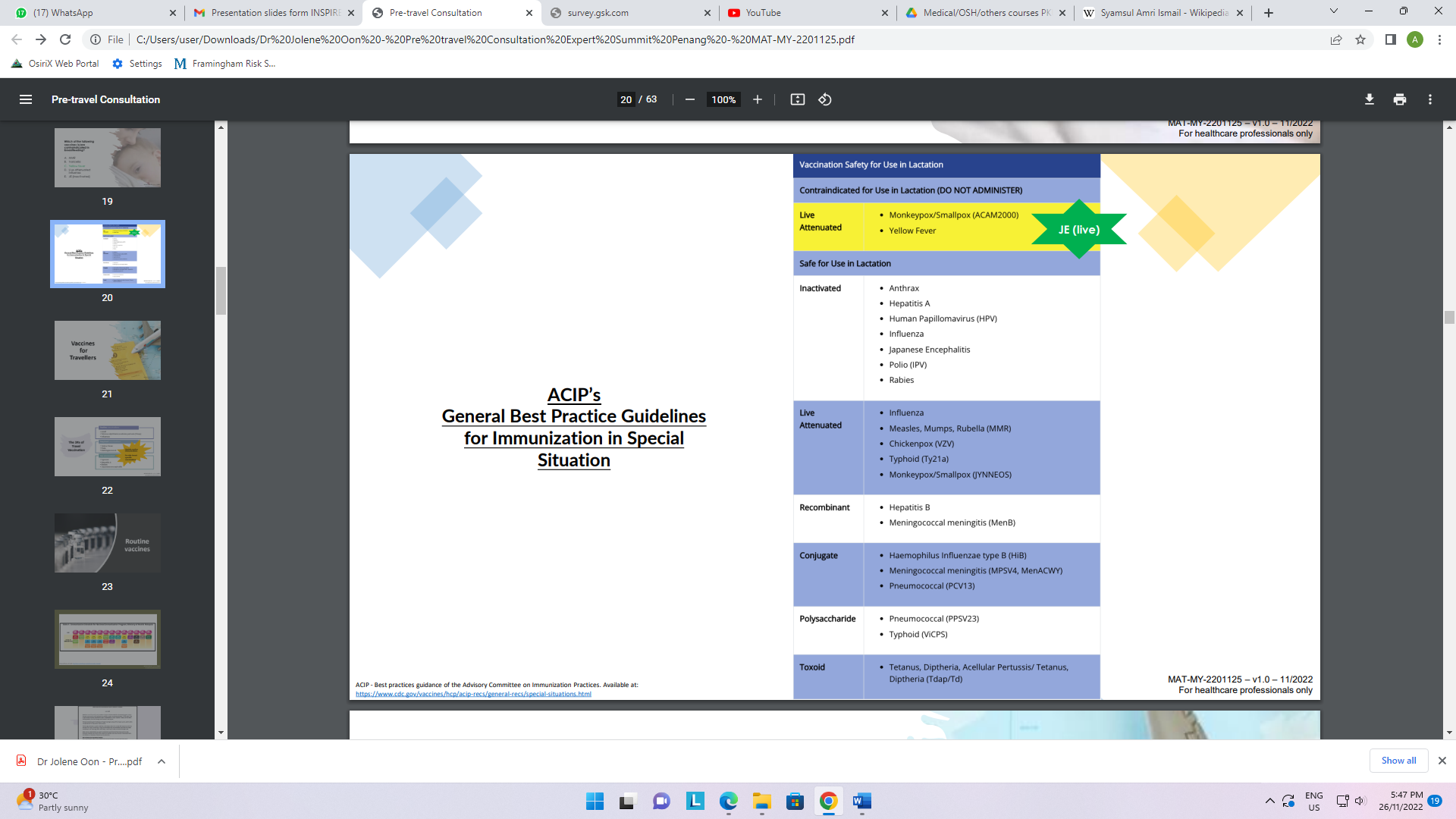 VACCINES FOR TRAVELLERSTHE 3RS OF TRAVEL VACCINATION
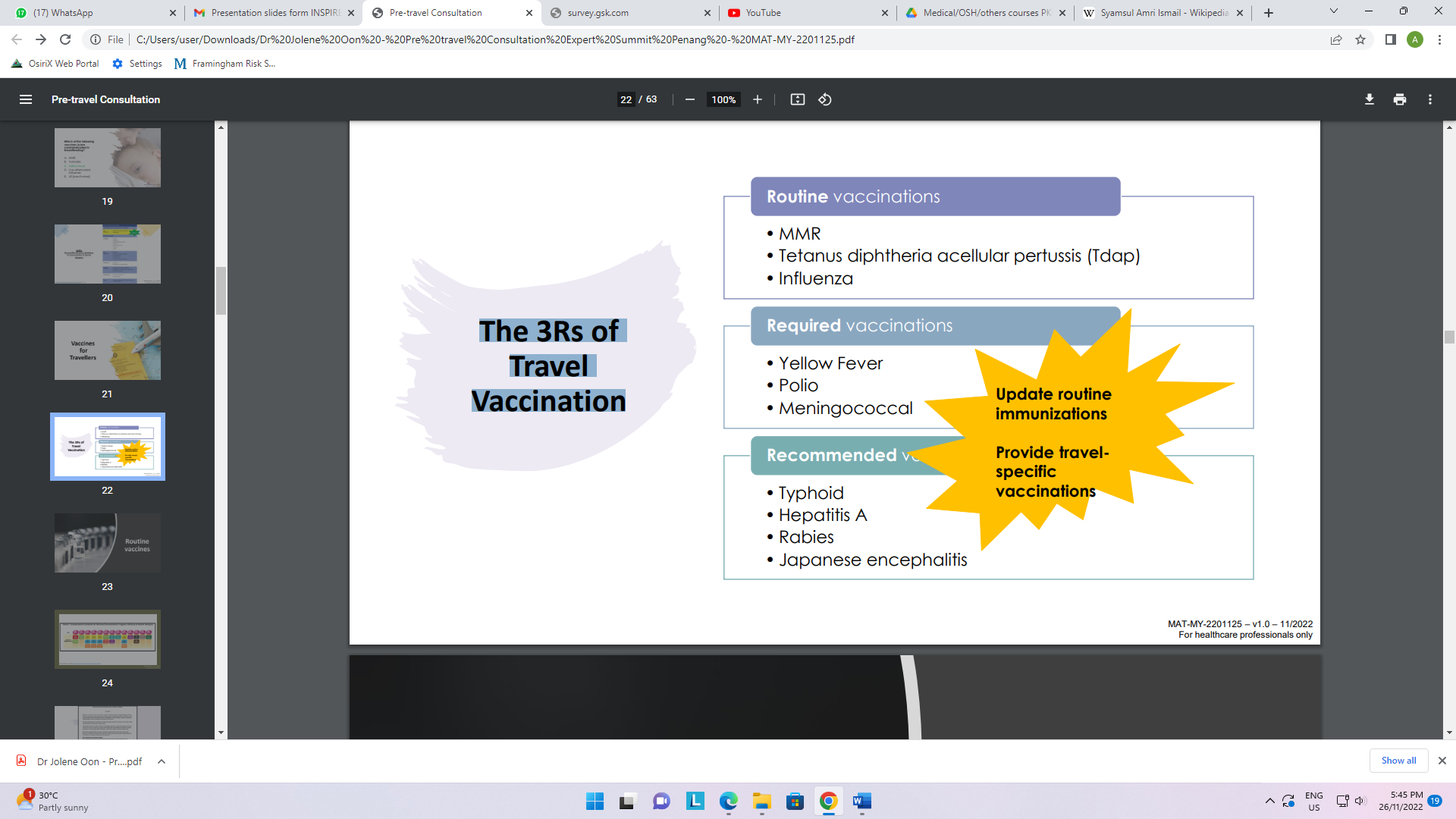 RECOMMENDED VACCINESHepatitis A • Highly immunogenic • Rapid seroconversion >95% in 2 weeks in response to primary immunization • Long-lasting protection • Good safety profile • Vaccination does not replace usual food and hygiene practices!Typhoid vaccine• Covers only S. typhi (no coverage for S. paratyphi or non-typhoidal salmonella) • Injectable Vi polysaccharide vaccine:  Single dose, 50-80% protection for 2-3 years • Oral Ty21a (live vaccine): 4 doses, 50-80% protection for 5 years • Recommended for all travellers to endemic areas • Vaccination does not replace usual food and hygiene practices!Japanese EncephalitisRabies vaccineUpdates to the ACIP recommendations to prevent human rabies, 2022A 2-dose PrEP schedule has replaced the 3-dose PrEP schedule to protect for up to 3 years.
Travelers should receive all 2 preexposure immunizations before travel.If 2 doses of rabies vaccine cannot be completed before travel, the traveller should not start the series. Few data exist to guide PEP after a partial immunization series.Preexposure vaccination does not eliminate the need for additional medical attention after a rabies exposure.Routine testing for rabies virus-neutralizing antibody is not recommended for international travellers who are at low risk or have elevated, but not sustained, risk for rabies exposure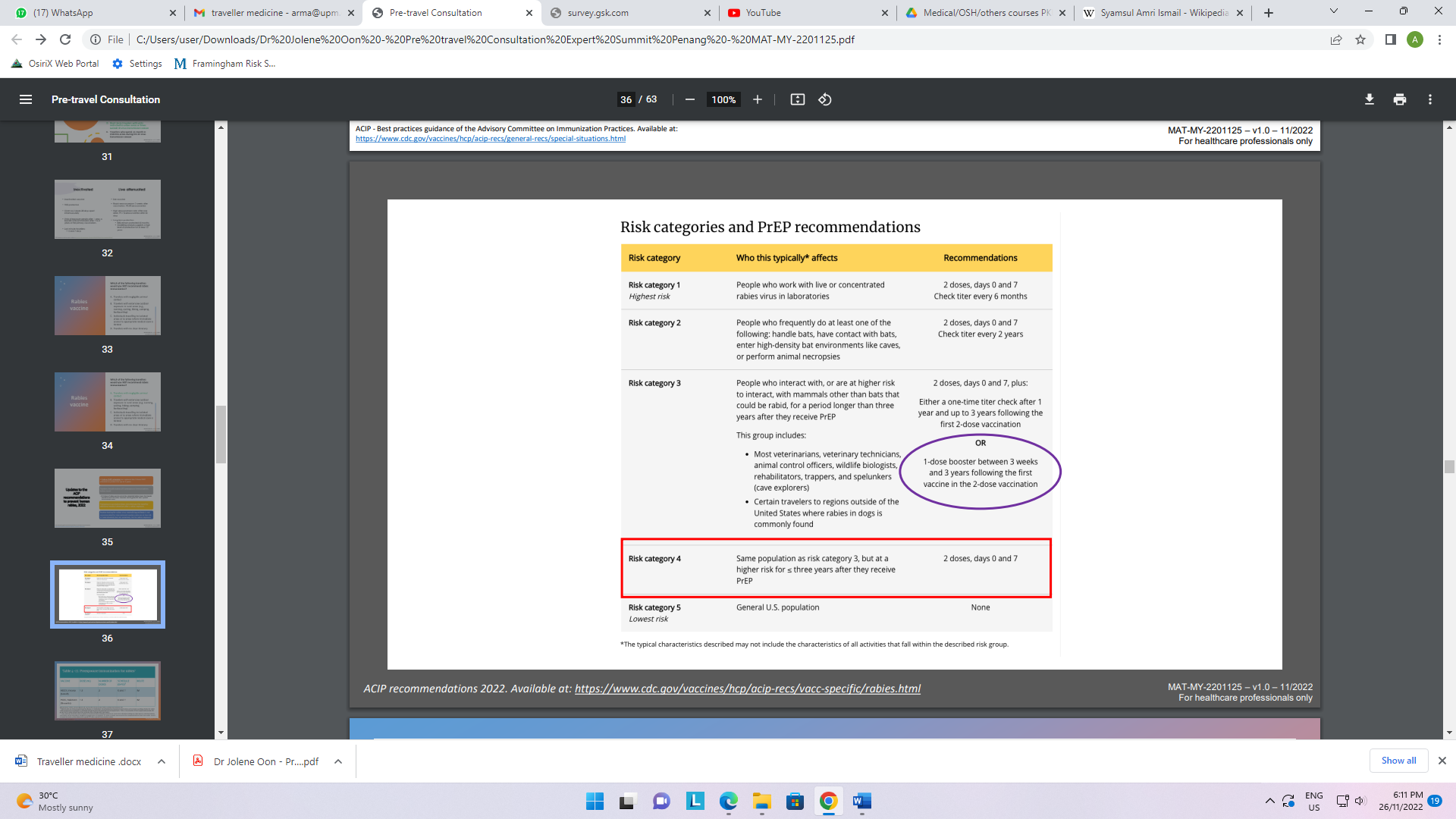 REQUIRED VACCINESMeningococcal vaccine (A, C, Y and W-135)• Menactra (to be given 4 weeks apart from Prevenar) • Menactra reduces the immunogenicity of PrevenarYellow Fever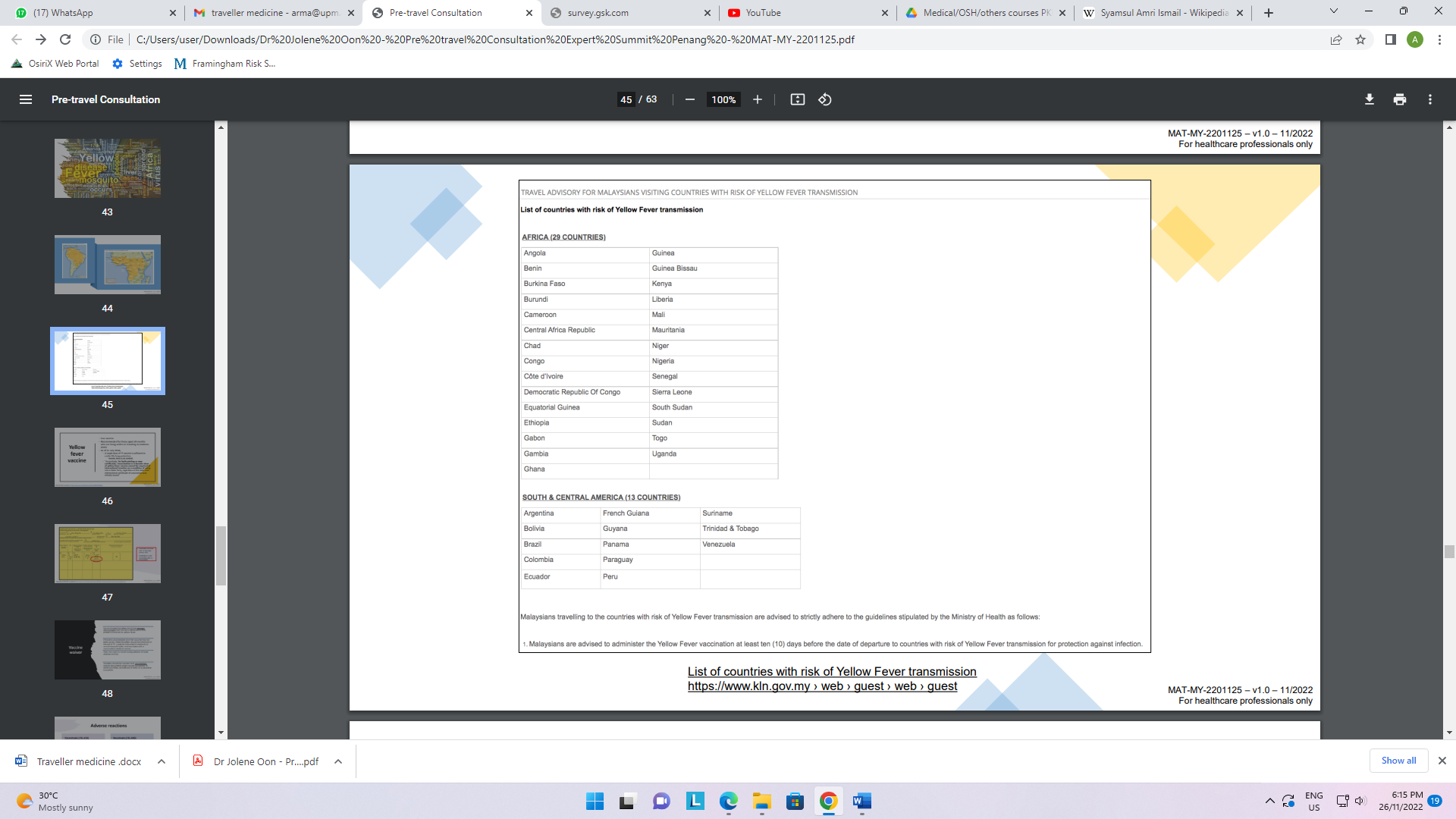 Yellow fever vaccine• Live vaccine• Recommended for those aged ≥9 months who are living within or traveling to endemic zones• As of 11 July 2016;A single dose of YF vaccine is sufficient to confer life-long protection: booster dose is not needed.“Accordingly, for both existing or new certificates, revaccination or a booster dose of yellow fever vaccine cannot be required of international travellers as a condition of entry into a State Party, regardless of the date their international certificate of vaccination was initially issued”Vaccine waiverUnvaccinated travellers should be strongly discouraged from travel to destinations that present a true risk for yellow fever. If travel is unavoidable and the vaccine has not been given, these travellers should be informed of the risk of YF, carefully instructed in methods to avoid mosquito bites, and provided with a vaccination medical waiver They may wish to travel during periods of lower disease activity. Travelers should be warned that vaccination waiver documents might not be accepted by some countries, and refusal of entry or quarantine is possible.Adverse reactionsInterrupted or delayed doses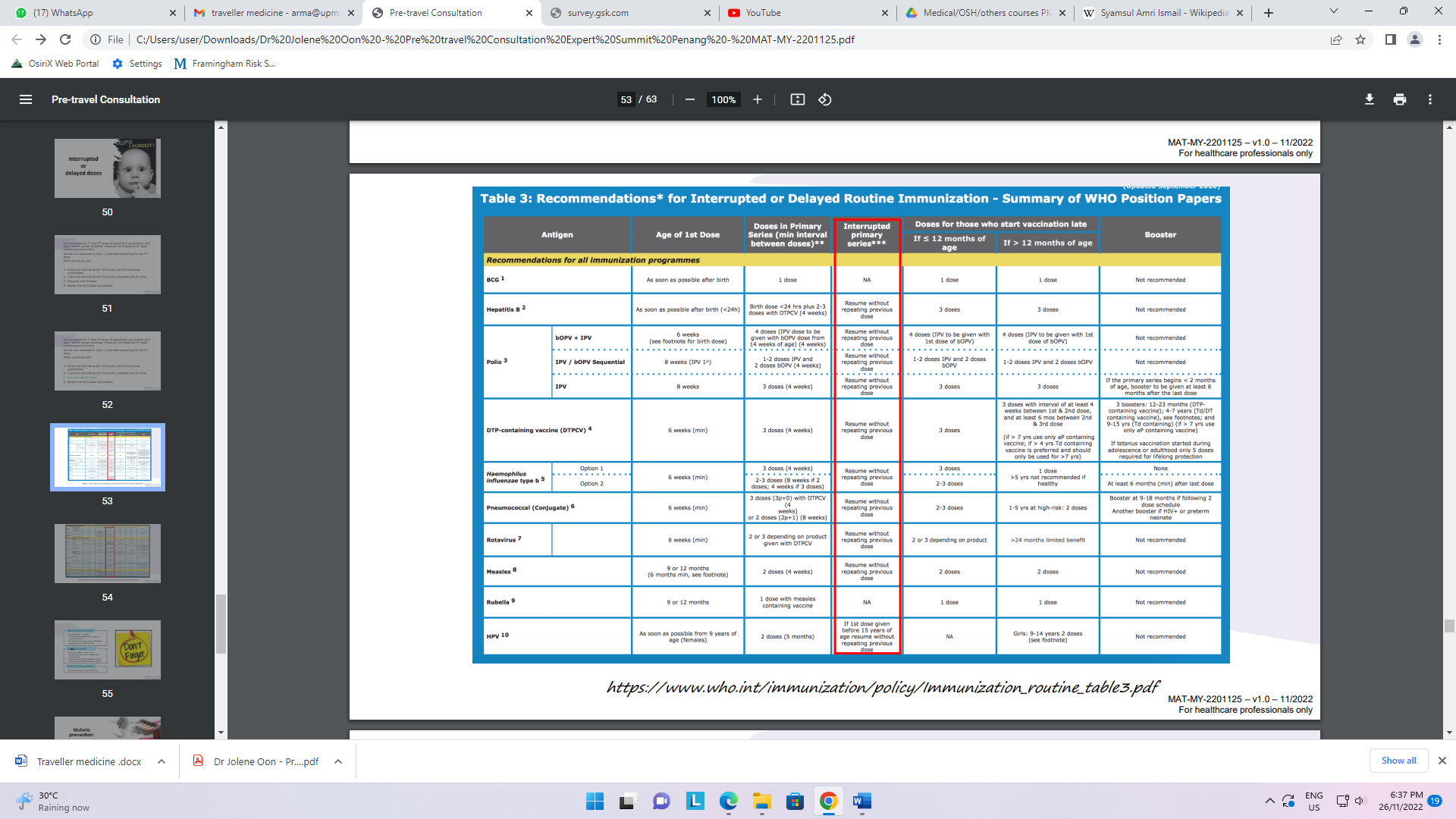 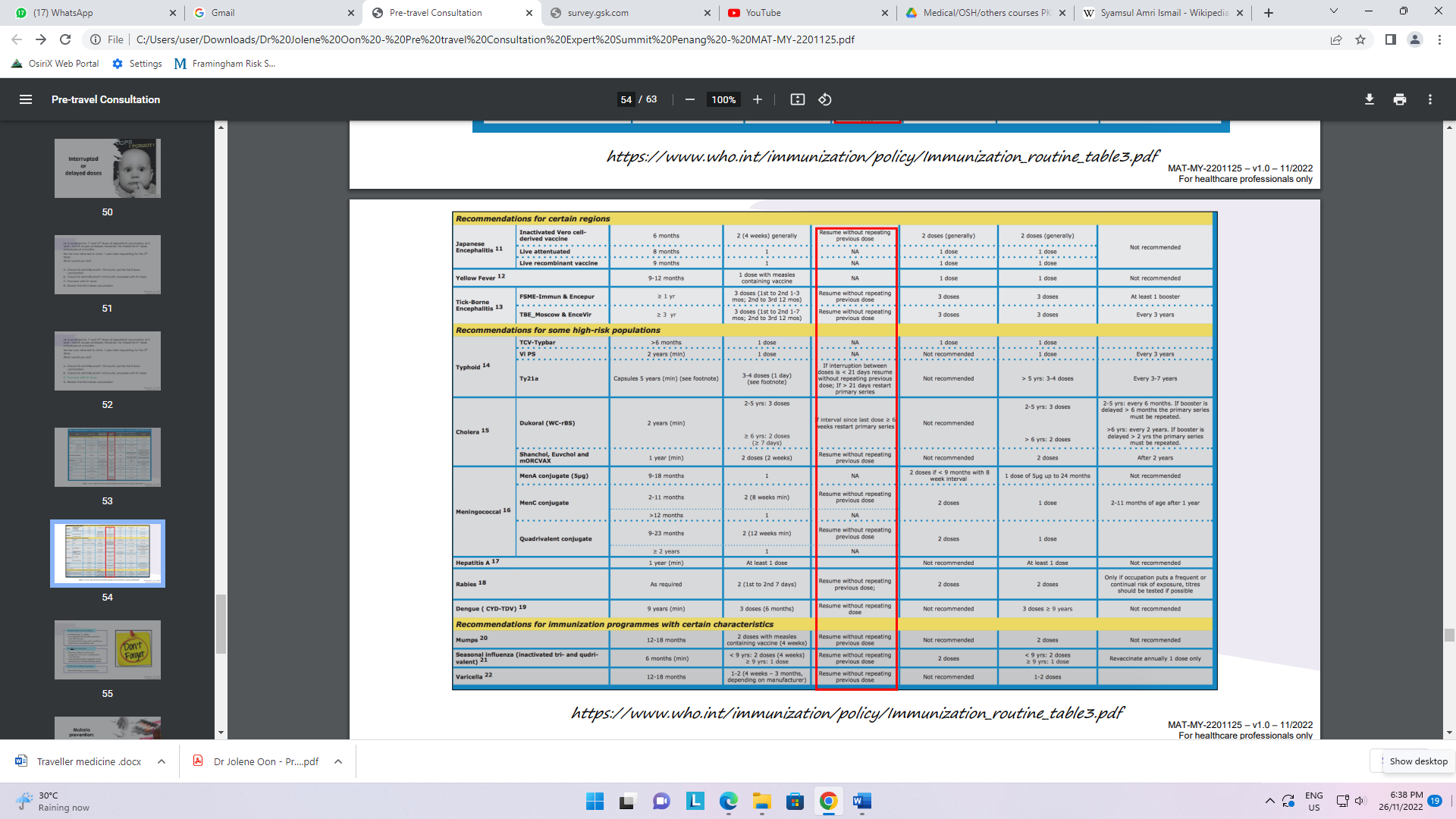 General risks of vaccinations:• Anaphylaxis 1/1 million • Low grade fever/flu-like symptoms next 48-72 hours • Local reactions e.g., pain, swelling or erythema over injection siteFor ALL live vaccines:• Female patients must avoid pregnancy for up to 4 weeks post vaccination • Can be either given together at the same time or at least 28 days apartFor YF and JE (live) vaccines:• Breastfeeding is contraindicatedMalaria prevention: Chemoprophylaxis + mosquito avoidance measuresMalaria chemoprophylaxis is highly efficacious but not 100% effectiveMosquito avoidance measures:remain in well-screened areas and sleep under mosquito netsuse an effective insecticide spray in living and sleeping areas during evening and night-time hourswear clothes that cover most of the body.All travellers should use an effective mosquito repellent, such as those that contain DEET.Repellents should be applied to exposed parts of the skinIf wearing sunscreen, sunscreen should be applied first and insect repellent second“Anopheles mosquitoes feed at night: transmission occurs primarily during dusk and dawn”*Mefloquine-resistant P.falciparum: Borders of Thailand, Cambodia-Myanmar, Southern VietnamTravelers’ diarrhoea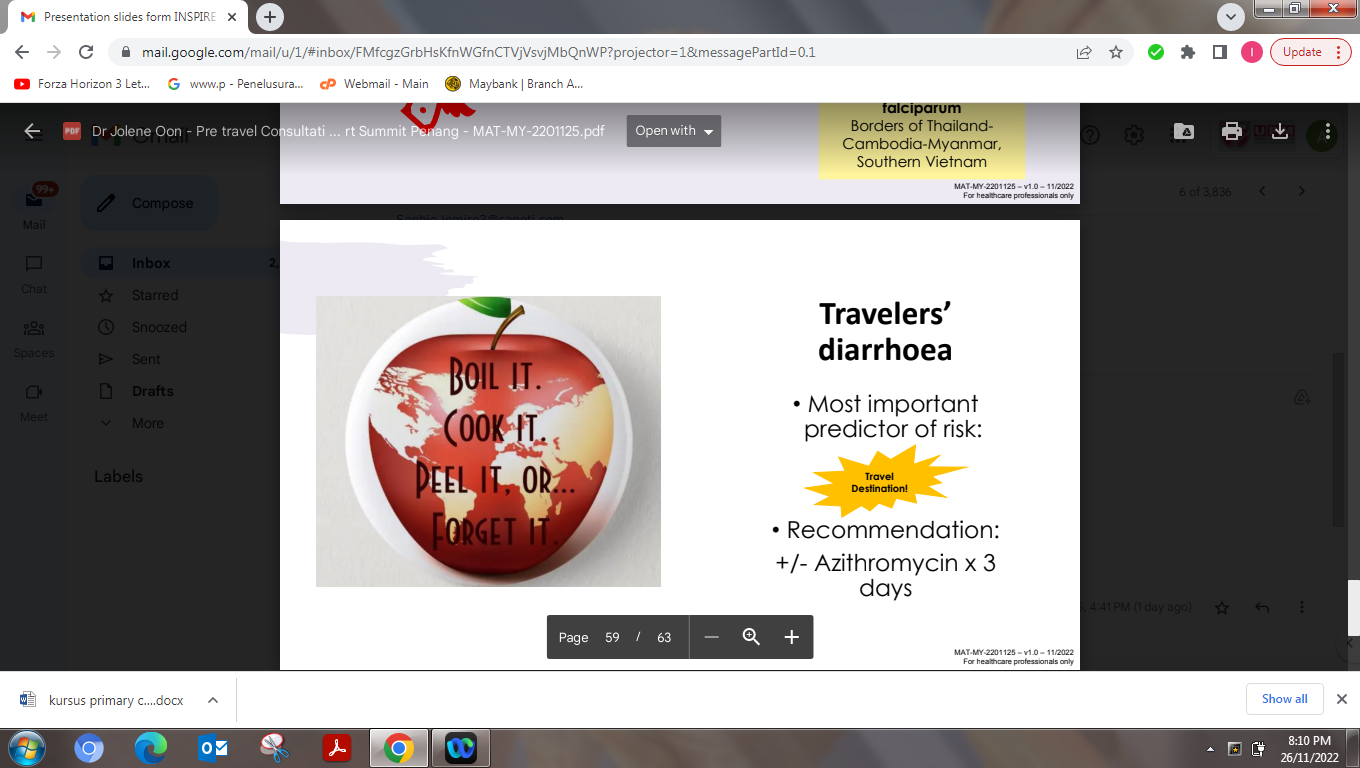 • Most important predictor of risk: Travel destinations!• Recommendation: +/- Azithromycin x 3 days
High altitude sickness• Consider prophylaxis in those ascending >2500m/8000ft• Recommendation: Acetazolamide• Best is to ascent slowly and descent if unwellTypical high-altitude destinations:• Cusco (11,000 ft; 3,300 m)• La Paz (12,000 ft; 3,640 m)• Lhasa (12,100 ft; 3,650 m)• Everest Base Camp (17,700 ft; 5,400 m)• Kilimanjaro (19,341 ft; 5,895 m)COVID-19• Recommendations:Ensure up-to-date (i.e., boosted) on COVID-19 vaccinations prior to travelThose not up-to-date should avoid/delay non-essential travelFollow destination recommendations for masking and social distancingCONCLUSIONTravelling with medications:carry all medications in their original containers with clear labels, including patient name and dosing regimencarry enough medication for duration of trip and an extra supplycarry medications in both hand-carry and checked-in luggageGeneral travel health kitSun protectionMosquito avoidance measuresVigilant food and water precautionsInactivatedLive attenuated• inactivated vaccine• 96% protective• Given as 2 doses 28 days apart intramuscularly• If risk of exposure persists after 1 year, abooster is recommended after 1 to 2 years of the primary vaccination.• Last minute travellers: 0 and 7 days• live vaccine• Rapid seroconversion: 2 weeks aftervaccination, 93.6% seroconverted• High seroconversion rate: After one dose, 99.1 % seroconverted after 30 days• Long term protection:  84% remain protected 60 months• Modelling analysis suggests a high level of protection for at least 10 yearsViscerotropic (YEL-AVD)Neurotropic (YEL-AND)• Occurs 2-8 days after vaccination (higher risk in first time vaccinees) • Clinical features: Fever, malaise, headache, and myalgia that progress to hepatitis, hypotension and multi-organ failure Mortality risk: >50% • Risk: 0.3/100,000 but increases to 1.2/100,000 in those >60 yrs old• Occurs 4-23 days after vaccination (higher risk in first time vaccinees) • Clinical features: fever and headache that can progress to encephalitis or an autoimmune demyelinating disease with peripheral or central nervous involvement Most patients will completely recover (60 yrs old• Risk: 0.8/100,000 but increases to2.2/100,000 in those >60 yrs oldMalaroneDoxycyclineMefloquineStart 1-2 days beforetravel, continue duringtravel and for 7 daysafter leaving endemicarea: good for shortbusiness tripsWell tolerated, commonS/E: N&VC/I: severe renalimpairment, pregnancyStart 1-2 days beforetravel, continue duringtravel and for 28 daysafter leaving endemicareaCommon S/E:photosensitivity, GI upset,vaginal yeast infectionsC/I: pregnancyStart 1-2 weeks before travel, continue during travel and for 4 weeks after leaving endemic area Common S/E: CNS (e.g. dizziness, insomnia), psychiatric C/I: cardiac conduction abnormalities, psychiatric conditions, seizures